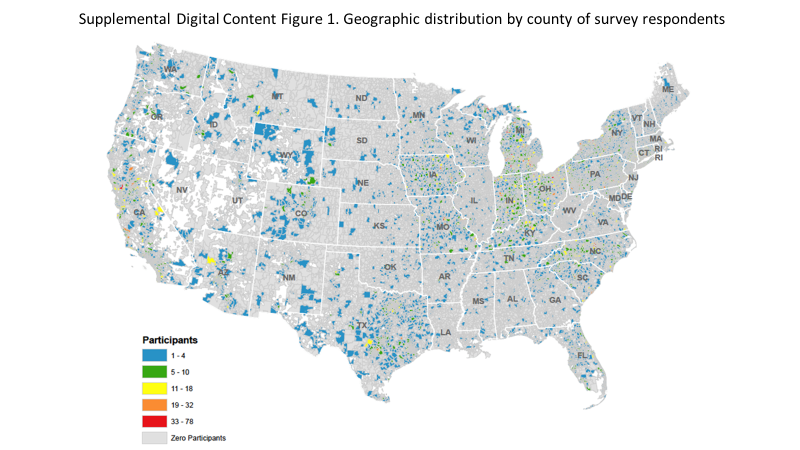 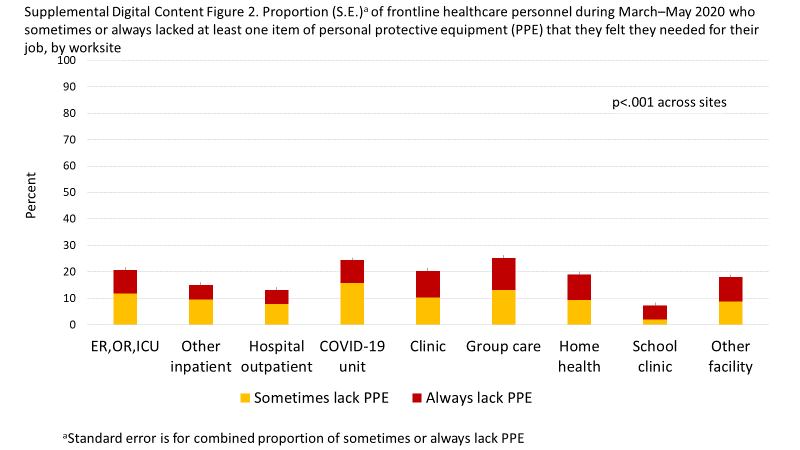 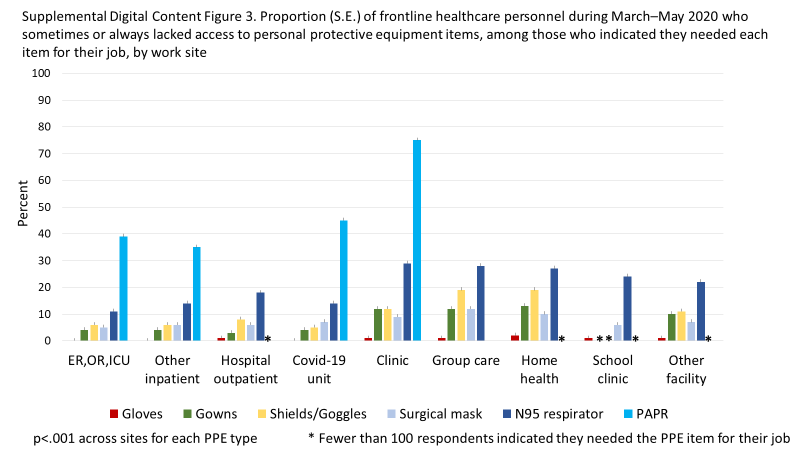 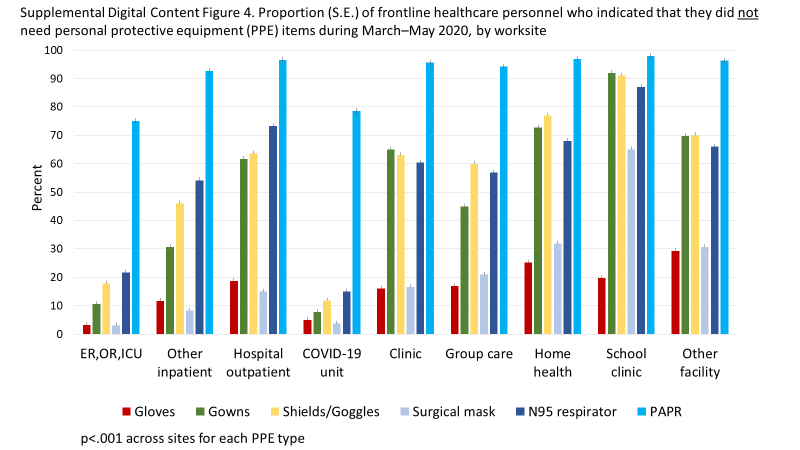 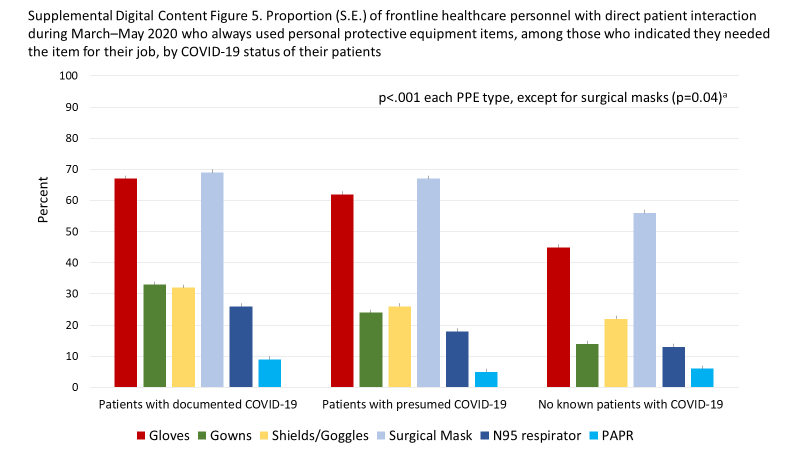 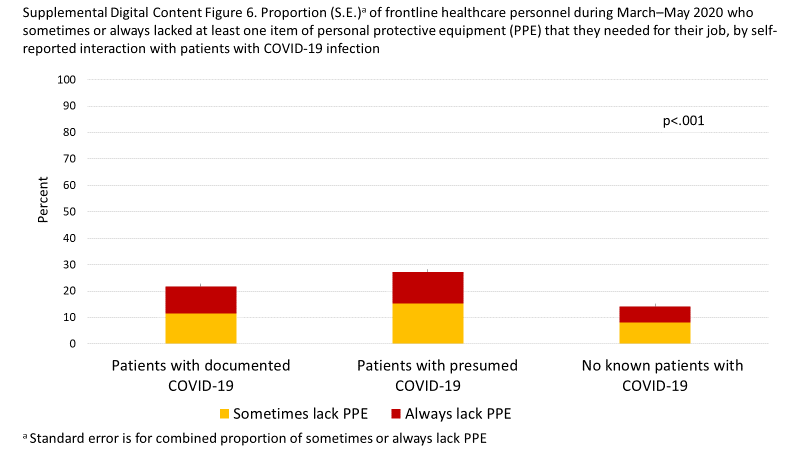 Supplemental Digital Table 1. Odds Ratio (95% CI) for COVID-19 outcomes by U.S. frontline healthcare personnel status, March–May 2020a Adjusted for age in years (continuous), sex, and race/ethnicity (white, other)b Adjusted for age (continuous), sex, race/ethnicity (white, other), body mass index (continuous), current smoking (yes/no)c Adjusted for age (continuous), sex, race/ethnicity (white, other), body mass index (continuous), current smoking (yes/no), and interaction with people other than patients with presumed or documented COVID-19 (yes, documented; yes, presumed; not that I know of)d Includes healthcare personnel working remotely, employed non-healthcare workers, retired workers and healthcare personnel, and otherAbbreviations:  CI, confidence interval; ref, reference groupSupplemental Digital Table 2. Odds Ratio (95% CI) for COVID-19 outcomes among U.S. frontline healthcare personnel by lack of personal protective equipment (PPE), March–May 2020a Adjusted for age in years (continuous), sex, and race/ethnicity (white, other)b Adjusted for age (continuous), sex, race/ethnicity (white, other), body mass index (continuous), current smoking (yes/no)c Adjusted for age (continuous), sex, race/ethnicity (white, other), body mass index (continuous), current smoking (yes/no), and interaction with people other than patients with presumed or documented COVID-19 (yes, documented; yes, presumed; not that I know of)Abbreviations:  PPE, personal protective equipment; CI, confidence interval; ref, reference groupSupplemental Digital Table 3. Odds Ratio (95% CI) for COVID-19 outcomes among U.S. frontline healthcare personnel by interaction with patients with COVID-19 infection, March–May 2020a Adjusted for age in years (continuous), sex, and race/ethnicity (white, other)b Adjusted for age (continuous), sex, race/ethnicity (white, other), body mass index (continuous), current smoking (yes/no)c Adjusted for age (continuous), sex, race/ethnicity (white, other), body mass index (continuous), current smoking (yes/no), and interaction with people other than patients with presumed or documented COVID-19 (yes, documented; yes, presumed; not that I know of)Abbreviations:  CI, confidence interval; ref, reference groupSupplemental Digital Table 4. Odds Ratio (95% CI) for COVID-19 outcomes among U.S. frontline healthcare personnel by lack of personal protective equipment (PPE) and interaction with patients with COVID-19 infection, March–May 2020, with adjustment for local COVID-19 mortalitya in place of interaction with individuals other than patients with COVID-19  aDong E, Du H, Gardner L. An interactive web-based dashboard to track COVID-19 in real time. Lancet Inf Dis. 20(5):533-534. doi: 10.1016/S1473-3099(20)30120-1.bAdjusted for age in years (continuous), race (white, other), body mass index (continuous), and current smoking (yes/no), adjusted for median county COVID-19-mortality in the 13 days after questionnaire returna (0; >0–<0.25; 0.25–<0.75; 0.75–<2; 2– <4; 4–7.80 deaths per 10,000; missing). Men were excluded to permit model convergence. Abbreviations:  PPE, personal protective equipment; OR, odds ratio; CI, confidence interval; ref, reference groupCases/nModel 1aModel 2bModel 3cOutcome: Tested positive for SARS-CoV-2 infection or antibodiesOutcome: Tested positive for SARS-CoV-2 infection or antibodiesOutcome: Tested positive for SARS-CoV-2 infection or antibodiesOutcome: Tested positive for SARS-CoV-2 infection or antibodiesOutcome: Tested positive for SARS-CoV-2 infection or antibodiesNot frontline healthcare personneld89/13251.0 (ref)1.0 (ref)1.0 (ref)Frontline healthcare personnel321/2900 1.84 (1.43 to 2.38)1.84(1.43 to 2.37)1.45 (1.12 to 1.89)Outcome: Symptom-predicted COVID-19  Outcome: Symptom-predicted COVID-19  Outcome: Symptom-predicted COVID-19  Outcome: Symptom-predicted COVID-19  Outcome: Symptom-predicted COVID-19  Not frontline healthcare personnel41074/345241.0 (ref)1.0 (ref)1.0 (ref)Frontline healthcare personnel1037/22232 1.59 (1.45 to 1.74)1.59 (1.45 to 1.75)1.34 (1.22 to 1.48)Cases/nModel 1aModel 2bModel 3cOutcome: Tested positive for SARS-CoV-2 infection or antibodiesOutcome: Tested positive for SARS-CoV-2 infection or antibodiesOutcome: Tested positive for SARS-CoV-2 infection or antibodiesOutcome: Tested positive for SARS-CoV-2 infection or antibodiesOutcome: Tested positive for SARS-CoV-2 infection or antibodiesNever Lack PPE197/19191.0 (ref)1.0 (ref)1.0 (ref)Sometimes Lack PPE38/324 1.20 (0.83 to 1.74)1.20 (0.82 to 1.74)1.14 (0.78 to 1.68)Always Lack PPE44/2601.79(1.25 to 2.56)1.74 (1.22 to 2.49)1.60(1.10 to 2.31)Outcome: Symptom-predicted COVID-19  Outcome: Symptom-predicted COVID-19  Outcome: Symptom-predicted COVID-19  Outcome: Symptom-predicted COVID-19  Outcome: Symptom-predicted COVID-19  Never Lack PPE604/147151.0 (ref)1.0 (ref)1.0 (ref)Sometimes Lack PPE120/1906 1.58 (1.11 to 2.25)1.58 (1.11 to 2.25)1.35(0.94 to 1.93)Always Lack PPE 140/15032.28 (1.63 to 3.17)2.24 (1.61 to 3.13)1.85 (1.32 to 2.60)Cases/nModel 1aModel 2bModel 3cOutcome: Tested positive for SARS-CoV-2 infection or antibodiesOutcome: Tested positive for SARS-CoV-2 infection or antibodiesOutcome: Tested positive for SARS-CoV-2 infection or antibodiesOutcome: Tested positive for SARS-CoV-2 infection or antibodiesOutcome: Tested positive for SARS-CoV-2 infection or antibodiesNo known patients with COVID-1973/10391.0 (ref)1.0 (ref)1.0 (ref)Patients with presumed COVID-19121/8312.50 (1.83 to 3.42)2.50 (1.82 to 3.42)1.96(1.42 to 2.71)Patients with documented COVID-1985/633 2.10 (1.50 to 2.92) 2.12 (1.52 to 2.95)1.56 (1.10 to 2.20)Outcome: Symptom-predicted COVID-19  Outcome: Symptom-predicted COVID-19  Outcome: Symptom-predicted COVID-19  Outcome: Symptom-predicted COVID-19  Outcome: Symptom-predicted COVID-19  No known patients with COVID-1973/107661.0 (ref)1.0 (ref)1.0 (ref)Patients with presumed COVID-19121/4869 4.17 (3.09 to 5.62) 4.14 (3.07–5.58)2.76 (2.02 to 3.76)Patients with documented COVID-19 85/24895.40 (3.93 to 7.41)5.39 (3.93 to 7.40)3.09(2.22 to 4.32)Interaction with Patients with COVID-19 infectionInteraction with Patients with COVID-19 infectionInteraction with Patients with COVID-19 infectionInteraction with Patients with COVID-19 infectionInteraction with Patients with COVID-19 infectionInteraction with Patients with COVID-19 infectionNo known interactionNo known interactionInteraction with presumed casesInteraction with presumed casesInteraction with documented casesInteraction with documented casesCases/nOR (95% CI)bCases/nOR (95% CI) bCases/nOR (95% CI) bOutcome: Tested positive for SARS-CoV-2 infection or antibodiesOutcome: Tested positive for SARS-CoV-2 infection or antibodiesOutcome: Tested positive for SARS-CoV-2 infection or antibodiesOutcome: Tested positive for SARS-CoV-2 infection or antibodiesOutcome: Tested positive for SARS-CoV-2 infection or antibodiesOutcome: Tested positive for SARS-CoV-2 infection or antibodiesOutcome: Tested positive for SARS-CoV-2 infection or antibodiesNever Lack PPE59/8641.0 (ref)81/570 2.06 (1.42 to 3.25)56/4611.36 (0.91 to 2.02)Sometimes Lack PPE4/940.66(0.23 to 1.87)19/1371.83 (1.03 to 3.25)14/892.21 (1.16 to 4.21)Always Lack PPE10/741.94(0.93 to 4.06)19/1092.52 (1.40 to 4.52)14/732.22 (1.15 to 4.30)p-value for interaction <0.001p-value for interaction <0.001p-value for interaction <0.001p-value for interaction <0.001p-value for interaction <0.001p-value for interaction <0.001p-value for interaction <0.001Outcome: Symptom-predicted COVID-19  Outcome: Symptom-predicted COVID-19  Outcome: Symptom-predicted COVID-19  Outcome: Symptom-predicted COVID-19  Outcome: Symptom-predicted COVID-19  Outcome: Symptom-predicted COVID-19  Outcome: Symptom-predicted COVID-19  Never Lack PPE298/91161.0 (ref)188/34723.21 (2.27 to 4.53)115/1909 3.13 (2.15 to 4.56)Sometimes Lack PPE40/8610.76 (0.28 to 2.12) 53/7313.67 (2.14 to 6.28)26/282 6.41 (3.49 to 11.77)Always Lack PPE 45/6542.51 (1.27 to 4.95)55/5754.66(2.72 to 7.97)38/2525.91(3.21 to 10.87)p-value for interaction <0.001p-value for interaction <0.001p-value for interaction <0.001p-value for interaction <0.001p-value for interaction <0.001p-value for interaction <0.001p-value for interaction <0.001